Schul-AG mit der TGO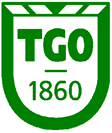 Online-AngebotFit mit Musik ist ein Training, bei dem alle Muskeln gestärkt werden. Zum Aufwärmen machen wir ein abwechslungsreiches Programm mit Musik. Danach ist noch Zeit für das Üben von Gleichgewicht und Beweglichkeit. Geplant sind auch Übungen, um die Geschicklichkeit zu trainieren. 
Wie kann ich teilnehmen?Unter https://meet.jit.si/tgo-jves21 gelangt ihr direkt in den „Sportraum“, ihr braucht nichts herunterladen oder installieren. Bitte meldet euch mit eurem richtigen, vollen Namen an.Beginn: Freitag, 19.02.2021 von 15:00 – 15:45 Uhr